Пояснения для учителяИнтеллектуальный турнир «Мудрая Черепаха» 4 классРаспечатываем задания на одном листе с двух сторон.Раздаём ученикам, проверяем, подводим итоги.Конкурс «Граф каллиграф»Отрывок из произведения А.Н.Толстого (Текст есть в приложении) - распечатываем, разрезаем, раздаём ученикам. Выполняем задание на листе в линейку.Контролируем, чтобы дети подписали Ф.И, класс (на лицевой стороне листа).Конкурс сочинений – миниатюр «Мой любимый литературный герой».Учащиеся пишут небольшое сочинение 1 страница (на листе в линейку). Можно напечатать на листе формат А4. Ф.И. полностью, класс (на лицевой стороне). Вложить в отдельный файл.Конкурс газет «Знатоки русского языка»Предлагаем объединиться в группы и сделать газету по теме «Знатоки русского языка». Можно подобрать ребусы, кроссворды, чайнворды и многое другое…Можно посвятить выпуск газеты одной из частей речи.А может статья в газете даст ребятам советы: Как лучше запоминать правила по русскому языку или расскажет о смешных случаях на уроках русского языка. Желаем творческих успехов!Обязательное условие: формат газеты (ватман А1), техника исполнения любая.(ФИ, класс на лицевой стороне).  От класса не более 4 газет.Интеллектуальный турнир «Мудрая Черепаха» 4 класс ЗаданиеОпределить, какой звук  является общим для всех слов. Запиши его в квадратных скобках.За  правильный ответ  -  по 1 баллу. Итого – 7 баллов.ЗаданиеПодбери и запиши пару к омофонам. Образец:   Везти – (вести),Пруд –  (                        ), плод –  (                              ), лез –  (                           ),                           слизать – (                                      ), полоскать – (                                          ),                               запивать – (                                               ), отворить –      (                                    ). За  правильный ответ  -  по 1 баллу. Итого – 7 баллов.ЗаданиеЕсли вы согласны с высказыванием – напишите - Да, если не согласны - Нет.За  правильный ответ  -  по 1 баллу. Итого – 7 баллов.Задание «Конкурс анаграмм».Переставляя буквы в предложенных словах, образуйте новые слова: Атлас, каприз, масло, кукла, комар, автор, ракета.____________________________________________________________________________________________________________________________________________________________________________________За каждое слово по одному баллу. Максимальное количество баллов – 7.ЗаданиеВставь, где нужно, мягкий знак. Слова запиши в строчку через запятую.Брош., доч. , кирпич., мелоч., товарищ., плащ., вещ.. ________________________________________________________________________________________________________________________________________________За каждое слово по одному баллу. Максимальное количество баллов – 7.ЗаданиеУстойчивые словосочетания заблудились. Соедини  части предложения линиями, взяв начало из первой таблицы, а окончание из второй. Используй цветные карандаши и линейку.Максимальное количество баллов – 6.ЗаданиеЗачеркни  слово, которое не является родственным для остальных. Запиши его на строке.Смешить, смех, смешать, насмешливый, смешной._______________________________________________________________________________За правильно зачеркнутое  слово по 1 балл.Максимальное количество  баллов за весь конкурс -   42.                                Итого   _______  б.Интеллектуальный турнир «Мудрая Черепаха» 4 класс (Ответы)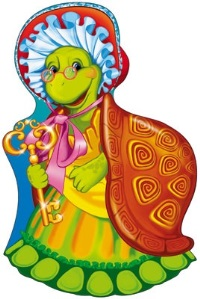  ЗаданиеОпределить, какой звук  является общим для всех слов. Запиши его в квадратных скобках.За правильный ответ -  по 1 баллу. Итого – 7 баллов.ЗаданиеПодбери и запиши пару к омофонам.Везти – вести, пруд – (прут), плод – (плот), лез – (лес).Слизать – слезать, полоскать – (поласкать), запивать – (запевать), отворить – (отварить). За правильный ответ -  по 1 баллу. Итого – 7 баллов.ЗаданиеЕсли вы согласны с высказыванием – напишите - Да, если не согласны - Нет.ЗаданиеПереставляя буквы в предложенных словах, образуйте новые слова:Атлас, каприз, масло, кукла, комар, автор, ракета.(салат, приказ, смола, кулак, корма, товар, карета)За каждое слово по одному баллу. Максимальное количество баллов – 7.ЗаданиеВставь, где нужно, мягкий знак. Слова запиши в строчку через запятую.Брошь, дочь, кирпич, мелочь, товарищ, плащ, вещь. За каждое слово по одному баллу. Максимальное количество баллов – 7.ЗаданиеУстойчивые словосочетания заблудились. Запиши предложения, взяв начало из первой таблицы, а окончание из второй.ЗаданиеЗачеркни  слово, которое не является родственным для остальных. Запиши его на строке.Смешить, смех, смешать, насмешливый, смешно._____________________________________________За правильно зачеркнутое  слово по 1 балл.Конкурс «Граф каллиграф» 4 классЗапишите  предложенный отрывок  из произведения А.Н.Толстого «Золотой ключик или приключения Буратино», соблюдая правильное написание букв. Старайся писать без ошибок и исправлений.Буратино сел за стол, подвернул под себя ногу. Миндальные пирожные он запихивал в рот целиком и глотал не жуя. В вазу с вареньем залез прямо пальцами и с удовольствием их обсасывал. Когда девочка отвернулась, чтобы бросить несколько крошек пожилой жужелице, он схватил кофейник и выпил всё какао из носика. Поперхнулся, пролил какао на скатерть.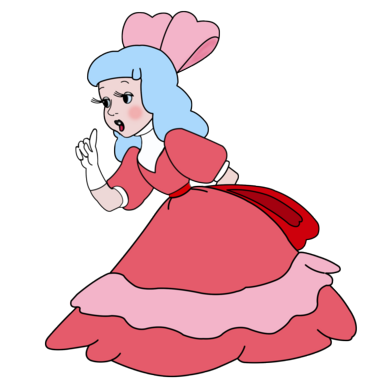 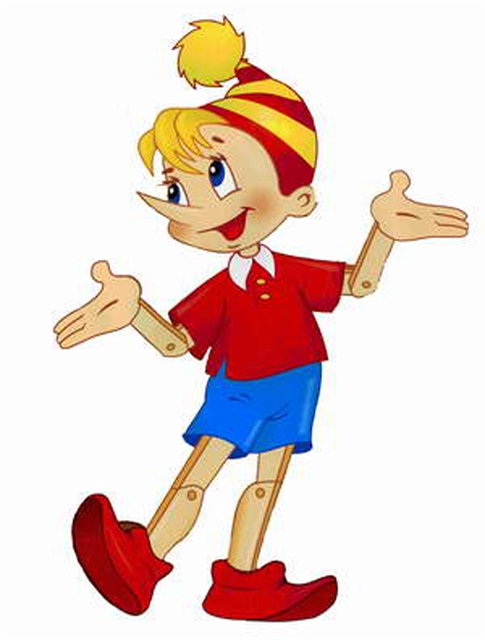 Текст для 4 классаСловаЗвукМЕТРО, МЯТЛИК, МЯСО, РЕМЕНЬ [     ]СТОН, НОС, ПЛАН, ПОКЛОН[     ]ПОХОД, ХАНДРА, ХУДОБА, ВЕРХУШКА[     ]ЧУШЬ, ЧАСЫ, ПЕЧЬ,  ЧЕРВЬ  [     ]ВЕНИК, ПРИВЕТ, СВЯТОЙ, КОВЕР[     ]ЛУК, ЛАВКА, ЛЫЖИ, СТОЛЫ  [     ]КАКТУС, КРАН, СУКНО, КРАЖА[     ]Сначала приходит лето, а затем осень.В алфавите  33 буквы.Учебный год в школе начинается летом.Утка крякает.Снег тает весной.Все согласные звуки глухие.Если сегодня понедельник, то завтра будет вторник.Дождь лилкак снег на головуСкоро дело наладилось и пошлокак сивый меринЯ знал городские переулкикак рыба в водеГости свалилиськак из ведраОн всегда вреткак по маслуУ себя во дворе Мишка былкак свои пять пальцевСловаЗвукМЕТРО, МЯТЛИК, МЯСО, РЕМЕНЬ [м']СТОН, НОС, ПЛАН, ПОКЛОН[н]ПОХОД, ХАНДРА, ХУДОБА, ВЕРХУШКА[х]ЧУШЬ, ЧАСЫ, ПЕЧЬ,  ЧЕРВЬ  [ч']ВЕНИК, ПРИВЕТ, СВЯТОЙ, КОВЕР[в']ЛУК, ЛАВКА, ЛЫЖИ, СТОЛЫ  [л]КАКТУС, КРАН, СУКНО, КРАЖА[к]Сначала приходит лето, а затем осень.ДаВ алфавите  33 буквы.ДаУчебный год в школе начинается летом.НетУтка крякает.ДаСнег тает весной.ДаВсе согласные звуки глухие.НетЕсли сегодня понедельник, то завтра будет вторник.ДаДождь лилкак из ведра Скоро дело наладилось и пошлокак по маслу Я знал городские переулкикак свои пять пальцев Гости свалилиськак снег на головуОн всегда вреткак сивый меринУ себя во дворе Мишка былкак рыба в водеБуратино сел за стол, подвернул под себя ногу. Миндальные пирожные он запихивал в рот целиком и глотал не жуя. В вазу с вареньем залез прямо пальцами и с удовольствием их обсасывал. Когда девочка отвернулась, чтобы бросить несколько крошек пожилой жужелице, он схватил кофейник и выпил всё какао из носика. Поперхнулся, пролил какао на скатерть.Буратино сел за стол, подвернул под себя ногу. Миндальные пирожные он запихивал в рот целиком и глотал не жуя. В вазу с вареньем залез прямо пальцами и с удовольствием их обсасывал. Когда девочка отвернулась, чтобы бросить несколько крошек пожилой жужелице, он схватил кофейник и выпил всё какао из носика. Поперхнулся, пролил какао на скатерть.Буратино сел за стол, подвернул под себя ногу. Миндальные пирожные он запихивал в рот целиком и глотал не жуя. В вазу с вареньем залез прямо пальцами и с удовольствием их обсасывал. Когда девочка отвернулась, чтобы бросить несколько крошек пожилой жужелице, он схватил кофейник и выпил всё какао из носика. Поперхнулся, пролил какао на скатерть.Буратино сел за стол, подвернул под себя ногу. Миндальные пирожные он запихивал в рот целиком и глотал не жуя. В вазу с вареньем залез прямо пальцами и с удовольствием их обсасывал. Когда девочка отвернулась, чтобы бросить несколько крошек пожилой жужелице, он схватил кофейник и выпил всё какао из носика. Поперхнулся, пролил какао на скатерть.